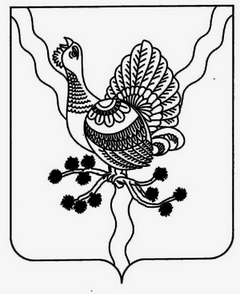 СОВЕТ   МУНИЦИПАЛЬНОГО  РАЙОНА   «СОСНОГОРСК»«СОСНОГОРСК»   МУНИЦИПАЛЬНÖЙ   РАЙОНСА  СÖВЕТ_______________________________________________________________РЕШЕНИЕКЫВКÖРТÖД______________ года                                                                            № ______О проведении публичных слушанийВ соответствии со статьями 28, 44 Федерального закона от 06.10.2003 № 131-ФЗ «Об общих принципах организации местного самоуправления в Российской Федерации», руководствуясь Порядком организации и проведения публичных слушаний на территории муниципального образования муниципального района «Сосногорск», утвержденным решением Совета муниципального района  «Сосногорск»  от 14.02.2014 № XXXV-307,Совет муниципального района «Сосногорск» решил:1. Назначить публичные слушания по проекту решения Совета муниципального района «Сосногорск» «О внесении изменений в Устав муниципального образования муниципального района «Сосногорск».2. Утвердить комиссию по организации и проведению публичных слушаний в следующем составе:Чура Е.К., заместитель руководителя администрации муниципального района «Сосногорск»Ушакова И.В., депутат Совета муниципального района «Сосногорск» от избирательного округа № 9;Двожак Е.В., депутат Совета муниципального района «Сосногорск» от избирательного округа № 3;Аверина Г.В. – руководитель организационного отдела администрации муниципального района «Сосногорск»;Козлова О.С. – ведущий специалист 4 квалификационного уровня администрации муниципального района «Сосногорск».3. Комиссии по организации и проведению публичных слушаний подготовить и провести публичные слушания по проекту решения Совета муниципального района «Сосногорск», указанного в пункте 1 настоящего решения.4. Утвердить прилагаемый Порядок учета предложений и участия граждан в обсуждении проекта решения Совета муниципального района «Сосногорск» «О внесении изменений в Устав муниципального образования муниципального района «Сосногорск», согласно приложению.5. Настоящее решение вступает в силу со дня его официального опубликования.Исполняющий обязанности Главы муниципального района «Сосногорск» - руководителя администрации					       С.В. ДегтяренкоПредседатель Совета района						      А.А. ТерентьевУТВЕРЖДЕНрешением Советамуниципального района «Сосногорск»от _____ г. № _____(приложение)Порядок учета предложений и участия граждан в обсуждении проекта решения Совета муниципального района «Сосногорск» Предложения граждан по проекту решения Совета муниципального района «Сосногорск» «О внесении изменений в Устав муниципального образования муниципального района «Сосногорск» (далее – проект решения) принимаются в течение 7 дней со дня опубликования настоящего Порядка.Предложения граждан по проекту решения вместе с контактной информацией (фамилия, имя, отчество, адрес места жительства, телефон) подаются в письменной форме в организационный отдел администрации муниципального района «Сосногорск» (г. Сосногорск, ул. Зои Космодемьянской, д. 72, каб. 20) или по адресу электронной почты sovetsosnogorsk@mail.ru.Указанные предложения регистрируются работником организационного отдела администрации муниципального района «Сосногорск» и в день поступления направляются для рассмотрения в Комиссию по организации и проведению публичных слушаний, которая готовит заключение на каждое предложение.По истечении срока приема предложений граждан по проекту решения Комиссией по организации и проведению публичных слушаний в течение 3 рабочих дней разрабатываются поправки, которые вместе с заключением на предложения граждан вносятся на публичные слушания, проводимые в соответствии с Порядком организации и проведения публичных слушаний на территории муниципального образования муниципального района «Сосногорск», утвержденным решением Совета муниципального района  «Сосногорск»  от 14.02.2014 № XXXV-307.ПРОЕКТ РЕШЕНИЯ	 О внесении изменений в Устав муниципального образования муниципального района «Сосногорск»	В целях приведения Устава муниципального образования муниципального района «Сосногорск» в соответствие с законодательством и руководствуясь Федеральным законом от 06.10.2003 № 131-ФЗ «Об общих принципах организации местного самоуправления в Российской Федерации»Совет муниципального района «Сосногорск» решил:Внести в Устав муниципального образования муниципального района «Сосногорск» следующие изменения:1) пункт 12 части 1 статьи 7.1 Устава изложить в следующей редакции: «создание условий для организации проведения независимой оценки качества условий оказания услуг организациями в порядке и на условиях, которые установлены федеральными законами, а также применение результатов независимой оценки качества условий оказания услуг организациями при оценке деятельности руководителей подведомственных организаций и осуществление контроля за принятием мер по устранению недостатков, выявленных по результатам независимой оценки качества условий оказания услуг организациями, в соответствии с федеральными законами;»;2) часть 1 статьи 7.1 Устава дополнить пунктом 14 следующего содержания: «14) оказание содействия развитию физической культуры и спорта инвалидов, лиц с ограниченными возможностями здоровья, адаптивной физической культуры и адаптивного спорта.»;3) часть 1 статьи 7.1 Устава дополнить пунктом 15 следующего содержания: «15) осуществление мероприятий в сфере профилактики правонарушений, предусмотренных Федеральным законом «Об основах системы профилактики правонарушений в Российской Федерации»;4) часть 1 статьи 8 Устава дополнить пунктом 4.3 следующего содержания: «4.3) полномочиями в сфере стратегического планирования, предусмотренными Федеральным законом от 28.06.2014 № 172-ФЗ «О стратегическом планировании в Российской Федерации»;»;5) пункт 6 части 1 статьи 8 Устава изложить в следующей редакции: «6) организация сбора статистических показателей, характеризующих состояние экономики и социальной сферы муниципального образования, и предоставление указанных данных органам государственной власти в порядке, установленном Правительством Российской Федерации;»;6) наименование статьи 18 Устава изложить в следующей редакции: «Статья 18. Публичные слушания, общественные обсуждения»;7) часть 3 статьи 18 Устава дополнить пунктом 2.1 следующего содержания: «2.1) проект стратегии социально-экономического развития муниципального образования;»;8) пункт 3 части 3 статьи 18 Устава признать утратившим силу;9) часть 4 статьи 18 Устава изложить в следующей редакции: «4. Порядок организации и проведения публичных слушаний определяется решением Совета  муниципального района «Сосногорск» и должен предусматривать заблаговременное оповещение жителей муниципального района о времени и месте проведения публичных слушаний, заблаговременное ознакомление с проектом муниципального правового акта, другие меры, обеспечивающие участие в публичных слушаниях жителей муниципального образования, опубликование (обнародование) результатов публичных слушаний, включая мотивированное обоснование принятых решений. По проектам правил землепользования и застройки, проектам планировки территории, проектам межевания территории, проектам правил благоустройства территорий, проектам, предусматривающим внесение изменений в один из указанных утвержденных документов, проектам решений о предоставлении разрешения на условно разрешенный вид использования земельного участка или объекта капитального строительства, проектам решений о предоставлении разрешения на отклонение от предельных параметров разрешенного строительства, реконструкции объектов капитального строительства, вопросам изменения одного вида разрешенного использования земельных участков и объектов капитального строительства на другой вид такого использования при отсутствии утвержденных правил землепользования и застройки проводятся общественные обсуждения или публичные слушания в соответствии с нормативным правовым актом Совета муниципального района «Сосногорск» с учетом положений законодательства о градостроительной деятельности.Итоги проведения публичных слушаний подлежат официальному опубликованию (обнародованию).»;10) часть 1 статьи 24 Устава дополнить абзацем следующего содержания: «Норма  муниципального правового акта, предусматривающая увеличение (изменение) численности депутатов представительного органа муниципального образования, не применяется по отношению к представительному органу муниципального образования, принявшего соответствующий муниципальный правовой акт.»11) пункт 5 части 2 статьи 26 Устава изложить в следующей редакции: «5) утверждение стратегии социально-экономического развития муниципального образования;»;12) пункт 2 части 6 статьи 26 Устава «2) в случае вступления в силу решения Верховного суда Республики Коми о неправомочности данного состава депутатов Совета района, в том числе в связи со сложением депутатами своих полномочий;»;13) пункт 3 части 6 статьи 26 Устава изложить в следующей редакции: «3) в случае преобразования муниципального образования, осуществляемого в соответствии со статьей 13 Федерального закона от 06.10.2003 № 131-ФЗ «Об общих принципах организации деятельности местного самоуправления в Российской Федерации», а также в случае упразднения муниципального образования.»;14) пункт 2 части 4.1 статьи 27 Устава изложить в следующей редакции: «2) заниматься предпринимательской деятельностью лично или через доверенных лиц, участвовать в управлении коммерческой организацией или в управлении некоммерческой организацией (за исключением участия в управлении совета муниципальных образований субъекта Российской Федерации, иных объединений муниципальных образований, политической партией, профсоюзом, зарегистрированным в установленном порядке, участия в съезде (конференции) или общем собрании иной общественной организации, жилищного, жилищно-строительного, гаражного кооперативов, садоводческого, огороднического, дачного потребительских кооперативов, товарищества собственников недвижимости), кроме участия на безвозмездной основе в деятельности коллегиального органа организации на основании акта Президента Российской Федерации или Правительства Российской Федерации; представления на безвозмездной основе интересов муниципального образования в органах управления и ревизионной комиссии организации, учредителем (акционером, участником) которой является муниципальное образование, в соответствии с муниципальными правовыми актами, определяющими порядок осуществления от имени муниципального образования полномочий учредителя организации или управления находящимися в муниципальной собственности акциями (долями участия в уставном капитале); иных случаев, предусмотренных федеральными законами;»;15) дополнить статью 27 Устава частью 11 следующего содержания: «11. Встречи депутата с избирателями проводятся в помещениях, специально отведенных местах, а также на внутридворовых территориях при условии, что их проведение не повлечет за собой нарушение функционирования объектов жизнеобеспечения, транспортной или социальной инфраструктуры, связи, создание помех движению пешеходов и (или) транспортных средств либо доступу граждан к жилым помещениям или объектам транспортной или социальной инфраструктуры. Уведомление органов исполнительной власти субъекта Российской Федерации или органов местного самоуправления о таких встречах не требуется. При этом депутат вправе предварительно проинформировать указанные органы о дате и времени их проведения. Встречи депутата с избирателями в форме публичного мероприятия проводятся в соответствии с законодательством Российской Федерации о собраниях, митингах, демонстрациях, шествиях и пикетированиях.»;16) абзац второй части 5 статьи 29 Устава изложить в новой редакции: «-заниматься предпринимательской деятельностью лично или через доверенных лиц, участвовать в управлении коммерческой организацией или в управлении некоммерческой организацией (за исключением участия в управлении политической партией; участия на безвозмездной основе в управлении органом профессионального союза, в том числе выборным органом первичной профсоюзной организации, созданной в органе местного самоуправления, аппарате избирательной комиссии муниципального образования; участия в съезде (конференции) или общем собрании иной общественной организации, жилищного, жилищно-строительного, гаражного кооперативов, товарищества собственников недвижимости; участия на безвозмездной основе в управлении указанными некоммерческими организациями (кроме политической партии и органа профессионального союза, в том числе выборного органа первичной профсоюзной организации, созданной в органе местного самоуправления, аппарате избирательной комиссии муниципального образования) в качестве единоличного исполнительного органа или вхождения в состав их коллегиальных органов управления с разрешения представителя нанимателя (работодателя), которое получено в порядке, установленном муниципальным правовым актом), кроме представления на безвозмездной основе интересов муниципального образования в органах управления и ревизионной комиссии организации, учредителем (акционером, участником) которой является муниципальное образование, в соответствии с муниципальными правовыми актами, определяющими порядок осуществления от имени муниципального образования полномочий учредителя организации или управления находящимися в муниципальной собственности акциями (долями участия в уставном капитале); иных случаев, предусмотренных федеральными законами;»;17) в абзацах первом, втором части 8 статьи 29 Устава слова: «первый заместитель (заместитель) главы муниципального района «Сосногорск» - руководителя администрации» заменить словами: «первый заместитель (заместитель) руководителя администрации муниципального района «Сосногорск»;18) статью 31.1 Устава дополнить частью 2.1 следующего содержания: «2.1. В случае досрочного прекращения полномочий Главы муниципального района «Сосногорск» - руководителя администрации избрание Главы муниципального образования осуществляется не позднее чем через шесть месяцев со дня такого прекращения полномочий.При этом если до истечения срока полномочий Совета района осталось менее шести месяцев, избрание Главы муниципального района «Сосногорск» - руководителя администрации осуществляется в течение трех месяцев со дня избрания Совета района в правомочном составе.В случае, если Глава муниципального района «Сосногорск» - руководитель администрации, полномочия которого прекращены досрочно на основании правового акта Главы Республики Коми об отрешении от должности Главы муниципального района «Сосногорск» - руководителя администрации либо на основании решения Совета района об удалении Главы муниципального района «Сосногорск» - руководителя администрации в отставку, обжалует данный правовой акт или решение в судебном порядке, Совет района не вправе принимать решение об избрании Главы муниципального района «Сосногорск» - руководителя администрации до вступления решения суда в законную силу.»;19) часть 14 статьи 36 Устава изложить в следующей редакции: «14. Муниципальные нормативные правовые акты, затрагивающие права, свободы и обязанности человека и гражданина, устанавливающие правовой статус организаций, учредителем которых выступает муниципальное образование, а также соглашения, заключаемые между органами местного самоуправления, вступают в силу после их официального опубликования (обнародования). Официальным опубликованием муниципального правового акта или соглашения, заключенного между органами местного самоуправления, считается первая публикация его полного текста в периодическом печатном издании, распространяемом в соответствующем муниципальном образовании.Для официального опубликования (обнародования) муниципальных правовых актов и соглашений органы местного самоуправления вправе также использовать сетевое издание. В случае опубликования (размещения) полного текста муниципального правового акта в официальном сетевом издании объемные графические и табличные приложения к нему в печатном издании могут не приводиться.Правовые акты направляются для официального опубликования не позднее 3 дней со дня их подписания, если иное не установлено самим актом.»;20) статью 54 Устава дополнить частью 2.1 следующего содержания: «2.1. Изменения и дополнения в настоящий Устав вносятся решением Совета района, подписанным Главой муниципального района «Сосногорск» - руководителем администрации»;21) статью 54 Устава дополнить частью 2.2 следующего содержания: «2.2. Изложение устава муниципального образования в новой редакции муниципальным правовым актом о внесении изменений и дополнений в устав муниципального образования не допускается. В этом случае принимается новый устав муниципального образования, а ранее действующий устав муниципального образования и муниципальные правовые акты о внесении в него изменений и дополнений признаются утратившими силу со дня вступления в силу нового устава муниципального образования.».2. Настоящее решение вступает в силу в порядке, установленном  федеральным законодательством, кроме пунктов 14 и 16 настоящего решения, которые вступают в силу не ранее 01.01.2019.Исполняющий обязанности Главы муниципального района «Сосногорск» - руководителя администрации					      С.В. ДегтяренкоПредседатель Совета района						     А.А. Терентьев